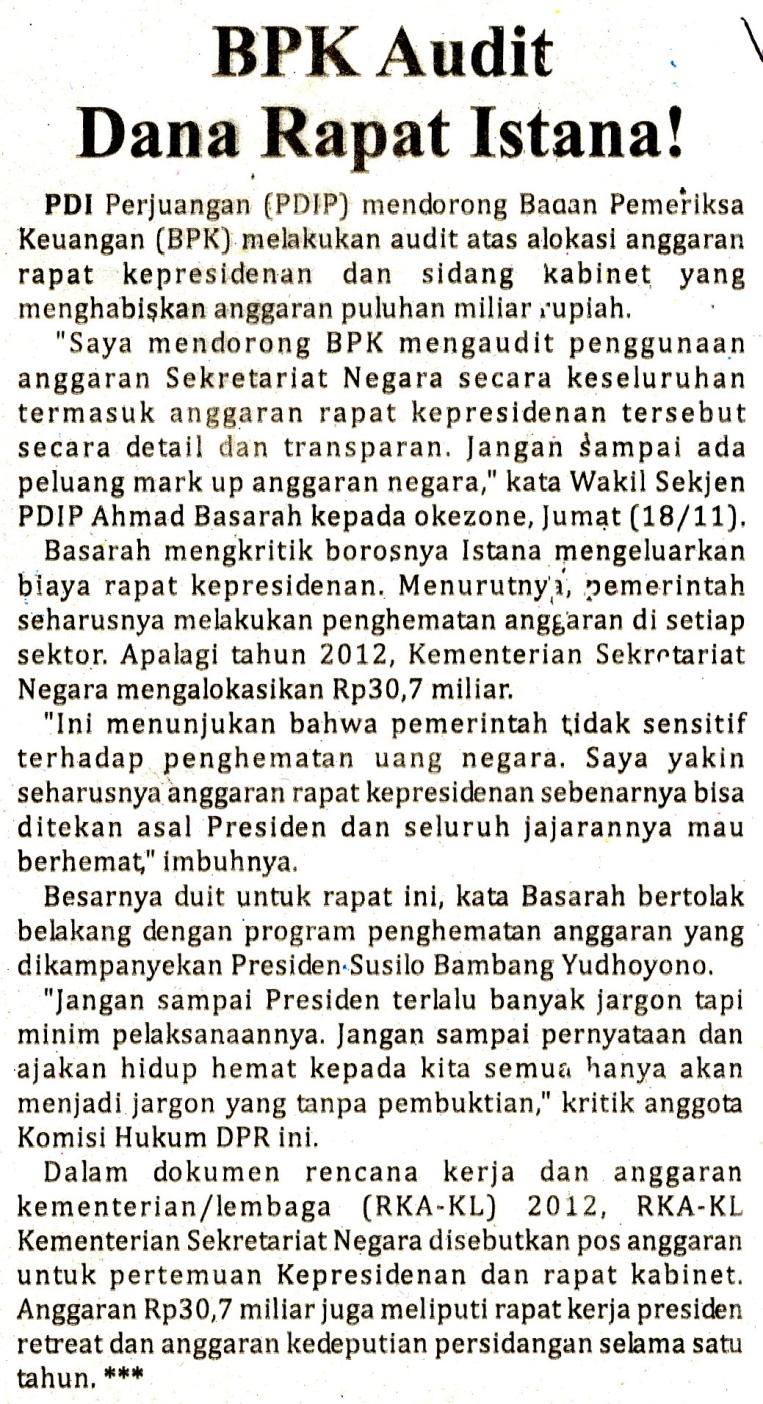 Harian:MercusuarKasubaudSulteng  IHari, tanggal:Sabtu, 19 November  2011KasubaudSulteng  IKeterangan:Halaman 13 Kolom 6KasubaudSulteng  IEntitas:JakartaKasubaudSulteng  I